Logowanie na ogólnouniwersytecką platformę Kampus przez Centralny Serwer Uwierzytelniania(za pomocą numeru PESEL i hasła z USOS)Wchodzimy na stronę http://kampus.uw.edu.pl/ W prawym górnym rogu klikamy na Zaloguj się.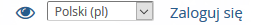 Na nowej stronie wybieramy Logowanie dla studentów i pracowników Uniwersytetu Warszawskiego.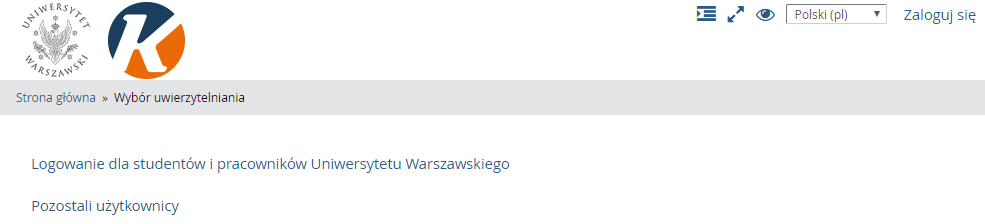 Zostajemy przekierowani na stronę Centralnego Serwera Uwierzytelniania, na której wpisujemy swój PESEL oraz usosowe hasło, a następnie klikamy na Zaloguj.  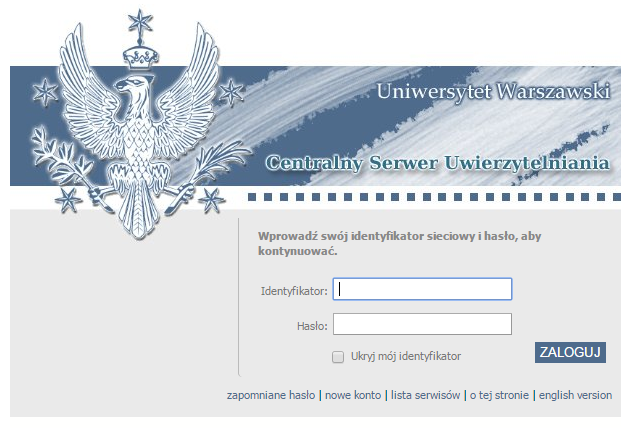 Zostajemy automatycznie przekierowani na stronę http://kampus.uw.edu.pl/. W prawym górnym rogu pojawia się nasze imię i nazwisko, co oznacza, że jesteśmy już zalogowani na platformie. Korzystając z widocznej po prawej stronie „lupy” ,  wyszukujemy kurs o nazwie: Szkolenia dla administracji.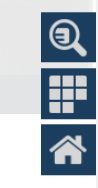 Klikamy na nazwę kursu: 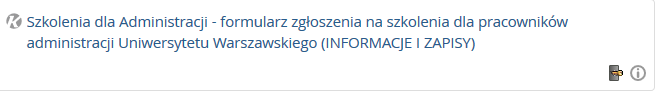 Po wejściu na kurs mamy dostęp do materiałów oraz formularzy zapisów na konkretne kursy. UWAGA: Przy pierwszym logowaniu zostaniemy poproszeni o wpisanie jednorazowego klucza dostępu: szkolenia. Po jego wpisaniu klikamy na „Zapisz mnie”. 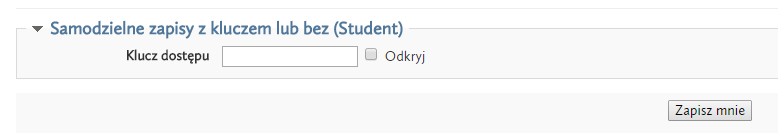 Logowanie na ogólnouniwersytecką platformę Kampus za pomocą utworzonego „ręcznie” konta e-mailowegoJeśli nie posiadamy konta usosowego, możemy zapisać się na kurs za pomocą konta e-mailowego utworzonego ręcznie. W tym celu wchodzimy na stronę http://kampus.uw.edu.pl/ i w prawym górnym rogu klikamy na Zaloguj się.Na nowej stronie wybieramy opcję „Pozostali użytkownicy”.W sekcji „Czy jesteś w tym serwisie po raz pierwszy?” klikamy na „Zacznij teraz od utworzenia nowego konta!”. 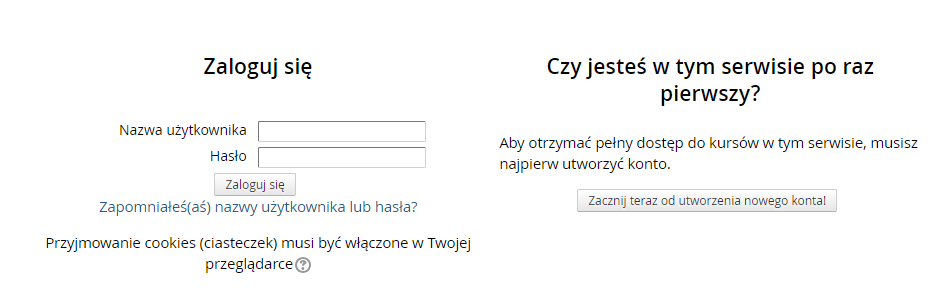 Na kolejnej stronie wypełniamy pola formularza tworzenia konta (widoczne pola z czerwoną gwiazdką są obowiązkowe), a następnie klikamy na „Utwórz moje nowe konto”. 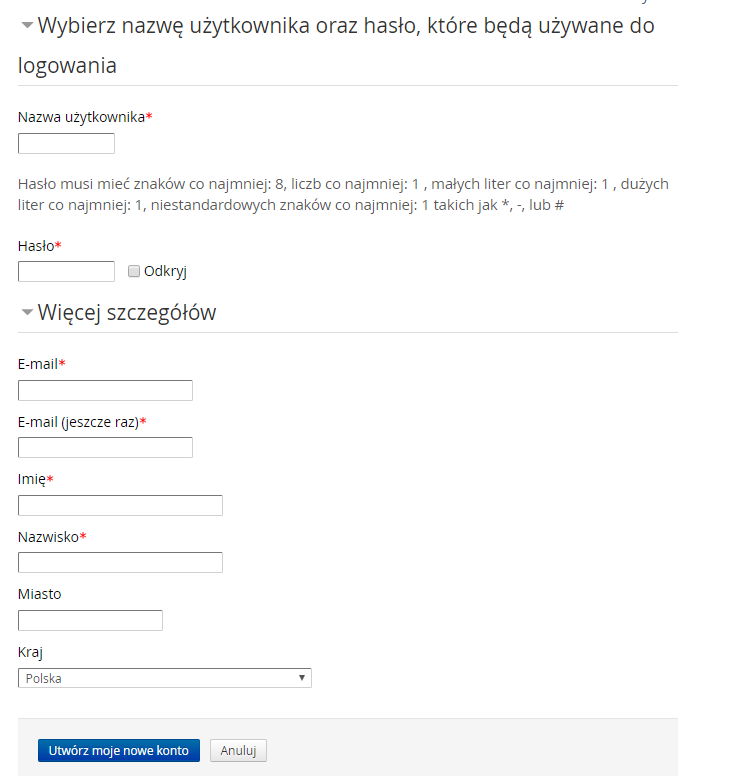 Na nasz adres e-mailowy zostanie wysłany link aktywacyjny. Kliknięcie na niego równoznaczne będzie z potwierdzeniem utworzenia konta. Aby zalogować się nowoutworzonym kontem, wchodzimy znów na http://kampus.uw.edu.pl/ i w prawym górnym rogu klikamy na Zaloguj się. Następnie wybieramy „Pozostali użytkownicy”. Wpisujemy swój login oraz hasło, a następnie klikamy na Zaloguj się. Zostajemy automatycznie przekierowani na stronę http://kampus.uw.edu.pl/. W prawym górnym rogu pojawia się nasze imię i nazwisko, co oznacza, że jesteśmy już zalogowani na platformie. Korzystając z widocznej po prawej stronie „lupy” ,  wyszukujemy kurs o nazwie: Szkolenia dla administracjiKlikamy na nazwę kursu: Po wejściu na kurs mamy dostęp do materiałów oraz formularzy zapisów na konkretne kursy. UWAGA: Przy pierwszym logowaniu zostaniemy poproszeni o wpisanie jednorazowego klucza dostępu: szkolenia. Po jego wpisaniu klikamy na „Zapisz mnie”. 